PERNYATAAN KEASLIAN SKRIPSIDengan ini saya menyatakan bahwa skripsi yang saya tulis diajukan sebagai salah satu syarat untuk  memperoleh  Gelar Sarjana Pendidikan (S.Pd) dan diajukan pada Fakultas Tarbiyah dan Keguruan pada Universitas Islam Negeri Sultan Maulana Hasanuddin Banten ini sepenuhnya asli merupakan hasil karya tulis ilmiah saya sendiri.Adapun tulisan maupun pendapat orang lain yang terdapat dalam skripsi ini telah saya sebutkan kutipannya secara jelas sesuai dengan etika keilmuan yang berlaku di bidang penulisan karya ilmiah.Apabila dikemudian hari terbukti bahwa sebagian atau seluruh isi skripsi ini merupakan hasil perbuatan plagiatisme atau mencontek karya tulis orang lain, saya bersedia untuk menerima sanksi berupa pencabutan gelar kesarjanaan yang saya terima ataupun sanksi akademik lain sesuai dengan peraturan yang berlaku.Serang, 31 Oktober  2018Assalamu’alaikum Wr.WbDipermaklumkan dengan hormat, bahwa setelah membaca dan mengadakan perbaikan seperlunya, maka kami berpendapat bahwa skripsi saudara Lutfiyah NIM: 142101831, yang berjudul Hubungan Pembelajaran Kitab Riyadul Badi’ah Dengan Prestasi Belajar Siswa Pada Mata Pelajaran Fiqih (Studi di MTs Ashhabul Maimanah Sususkan Tirtayasa Kab. Serang) telah memenuhi syarat untuk melengkapi ujian munaqasyah pada Jurusan Pendidikan Agama Islam Fakultas Tarbiyah dan Keguruan UIN “Sultan Maulana Hasanuddin” Banten. Maka kami ajukan skripsi ini dengan harapan dapat segera dimunaqasyahkan.	Demikian, atas perhatian Bapak kami ucapkan terima kasih.Wassalamu’alaikum Wr. Wb.Serang, 15 Oktober  2018HUBUNGAN PEMBELAJARAN KITAB RIYADUL BADI’AH DENGAN PRESTASI BELAJAR SISWA PADA MATA PELEJARAN FIQIH(Studi di MTs Ashhabul Maimanah Susukan Tirtayasa Kab. Serang)OlehMengetahuiSidang MunaqasyahPERSEMBAHANKu persembahkan karyaku ini untuk jiwa hidupku yang menjadi alasan bagiku menahan segala lelah dan kesabaran dalam perjuangan ini, yang selalu mendampingiku, memotivasi, selalu mempercayaiku serta mendukungku secara lahir dan batin, untuk abah sang pahlawan hidupku dan emak sang wanita syurgaku yang sangat aku cintai, yang tidak pernah lelah mendo’akan purtinya ini disetiap sujudnya. semoga keduanya selalu diberikan kebahagiaan dari Allah serta selalu dan tetap dalam lindungan-Nya Aamiin… MOTTO           (البقراه : ٣٥١)Artinya: “Hai orang-orang yang beriman, Jadikanlah sabar dan shalat sebagai penolongmu. Sesungguhnya Allah beserta orang-orang yang sabar”. (QS. Al-baqarah: 153)RIWAYAT HIDUPPenulis bernama Lutfiyah, lahir di Serang tepatnya di Ds. Keserangan Kp. Kepaksan Rr/Rw 06/02 Kec. Pontang pada tanggal 08 Mei 1996, penulis merupakan anak pertama dari tiga bersaudara pasangan suami istri Bapak Alya dan Ibu Huryati.Penulis menyelesaikan pendidikan Sekolah Dasar di SDN Kalapian 1 Pontang pada Tahun 2008, pendidikan Sekolah Menengah Pertama di MTs Al-Khairiyah Pontang pada Tahun 2011, pendidikan Sekolah Menengah Atas di MA Al-Khairiyah Pontang pada Tahun 2014 kemudia pada tahun yang sama penulis masuk keperguruan tinggi di Institut Agama Islam Negeri (IAIN) yang sekarang sudah beralih menjadi Universitas Islam Negeri (UIN) Sultan Maulana Hasanuddin Banten Fakultas Tarbiyah dan Keguruan pada program studi Pendidikan Agama Islam (PAI). Sampai dengan penulisan skrisi ini penulis masih menjadi mahasiswa PAI UIN Sultan Maulana Hasanuddin Banten.Serang, 31 Oktober 2018KATA PENGANTARSegala puji dan syukur kami panjatkan ke hadirat Allah yang senantiasa memberikan rahmat dan karunia-Nya sehingga penulis dapat menyelesaikan skripsi ini. Shalawat serta salam semoga tercurah limpahkan kepada Nabi Muhammad Saw sebagai utusan-Nya yang membawa ajaran Islam yang menjadi rahmat bagi seluruh alam.Penulis menyadari dalam penyusunan skripsi yang berjudul “Hubungan Pembelajaran Kitab Riyadul Badi’ah Dengan Prestasi Belajar Siswa Pada Mata Pelajaran Fiqih (Studi di MTs Ashhabul Maimanah Susukan Tirtayasa Kab, Serang)” ini tidak luput dari kesalahan dan kekurangan. Penyusun menyadari hal tersebut seraya meminta pertolongan kepada Allah Swt, bahwa tiada daya dan upaya melainkan dengan pertolongannya.Selanjutnya, penulis menyadari bahwa skripsi ini tidak akan terwujud dengan baik tanpa bantuan dan dukungan  dari pihak lain. Ucapan terimakasih dengan  setulus hati penyusun sampaikan kepada seluruh pihak yang telah  banyak membantu atas terselesaikannya skripsi ini. Ucapan terimakasih ini dipersembahkan kepada :Bapak Prof. Dr. Fauzul Iman M.A. Selaku rektor UIN Sultan Maulana Hasanuddin Banten, yang telah memberikan kesempatan kepada penulis untuk bergabung dan belajar di kampus UIN Sultan Maulana Hasanuddin Banten. Bapak Dr. Subhan, M.Ed selaku Dekan Fakultas Tarbiyah dan Keguruan UIN Sultan Maulana Hasanuddin Banten, yang telah mendorong penyelesaian study dan skripsi ini.Bapak Drs. H. Saefudin Zuhri, M.Pd selaku ketua Jurusan Pendidikan Agama Islam Fakultas Tarbiyah dan Keguruan UIN Sultan Maulana Hasanuddin Banten, yang telah mengarahkan, mendidik serta memberikan motivasi kepada penulis.Bapak Dr. H. Rumbang Sirojudin, M.A. sebagai pembimbing 1 dan Bapak Drs. H. Rd. Hidayatullah, M. M.Pd sebagai pembimbing II yang telah membimbing, memberikan bimbingannya yang begitu berharga, saran-saran dan kritik yang konstruktif kepada penulis selama penusunan skripsi ini.Kepada seluruh Ibu dan Bapak Dosen UIN Sultan Maulana Hasanuddin Banten, terutama yang telah mengajar dan mendidik serta sivitas akademik yang telah memberikan ilmu, motivasi serta pengalaman yang sangat berharga selama perkuliahan.Seluruh pihak MTs Ashhabul Maimanah Susukan Tirtayasa, yang telah membantu dalam pelaksanaan penelitian ini.Teruntuk teman-tema seperjuangan Pendidikan Agama Islam (PAI-B) yang sudah seperti keluargaku sendiri yang sudah berjuang bersama-sama dan saling mendukung serta memotivasi satu sama lain, khususnya bagi tema-temanku star seven, Aliyah, Asikah, Erna Wati, Mila Rosa Maesaroh dan Susanti. Tidak ketinggalan pula untuk semua mahasiswa/i Jurusan Pendidikan Agama Islam Fakultas Tarbiyah dan Keguruan Tahun Akademik 2014, yang saling mendukung dalam proses perkuliahan. Tetaplah bersemangat, berjuang dan melangkah untuk menjadi guru yang inovatif, kreatif, menjadi teladan serta dapat dirindukan siswanya.Mudah-mudahan semua kebaikan mereka mendapatkan balasan dari Allah Swt dengan pahala yang berlipat ganda. Penulis berharap semoga skripsi ini dapat bermanfaat bagi semua pihak yang terkait pada umumnya dan penulis pada khususnya, Amiin Ya Robbal ‘Alamin.DAFTAR ISIPERNYATAAN KEASLIAN SKRIPSI 	i ABSTRAK 	iiPERMOHONAN UJIAN SKRIPSI 	ivPENGESAHAN 	viPERSEMBAHAN 	viiMOTTO 	viiiRIWAYAT HIDUP 	ixKATA PENGANTAR 	xDAFTAR ISI 	xiiiDAFTAR TABEL 	xviDAFTAR GRAFIK 	xviiBAB I	 PENDAHULUAN 	1Latar Belakang Masalah 	1Identifikasi Masalah 	11Pembatasan Masalah 	11Rumusan Masalah 	12Tujuan Penelitian 	13Manfaat Penelitian 	13Sistematika Pembahasan 	15BAB II 	LANDASAN TEORITIS, KERANGKA BERFIKIR, PENELITIAN TERDAHULU DAN HIPOTESIS 	17Landasan Teori 	17Pembelajaran dan Macam-macamnya 	17Pengertian Belajar 	17Pengertian Pembelajaran	17Komponen Pembelajaran 	19Pembelajaran Kitab Kuning 	20Metode Pembelajaran Kitab Kuning 	26Kitab Riyadul Badi’ah 	31Pengertian Kitab Riyadul Badi’ah 	31Biografi Syeh Nawawi Al-Bantani 	31Materi Kitab Riyadul Badi’ah 	34Indikator Pembelajaran Kitab Riyadul Badi’ah 	38 Prestasi Belajar 	43Pengertian Prestasi Belajar 	43Faktor-fator yang mempengaruhi prestasi belajar 	48Indikator prestasi belajar 	50Materi fiqih 	52Penelitian Terdahulu 	56Kerangka Berfikir 	59Hipotesis Penelitian 	64BAB III         METODOLOGI PENELITIAN 	65Tempat dan Waktu Penelitian 	65Metode Penelitian 	67Populasi dan sampel Penelitian 	68Instrument Penelitian 	71Teknik Pengumpulan Data 	73Teknik Analisis Data 	77BAB IV        DESKRIPSI HASIL PENELITIAN 	85Deskripsi Hasil 	85Uji Peryaratan Analisis 	97Pengajuan Hipotesis 	116Pembahasan Hasil Penelitian 	116BAB V          PENUTUP 	130Kesimpulan 	130Saran-saran 	132DAFTAR PUSTAKA 	135LAMPIRAN-LAMPIRAN DAFTAR TABELTabel 2.1     :Materi Pembelajaran Kitab Riyadul Badi’ah 	35 Tabel 2.2     :Materi Pembelajaran Fiqih 	54Tabel 2.3     :Skema Berfikir 	64Tabel 3.1     :Kegiatan Pelaksanaa Penelitian 	66Tabel 3.2     :Kisi-Kisi Instrumen Pembelajaran Kitab Riyadul Badi’ah 	72Tabel 3.3     :Kisi-Kisi Intrumen Prestasi Belajar Fiqih 	73Tabel 3.4     :Interpretasi “r” Produck Moment	83Tabel 4.1     :Distribusi Frekuensi Variabel x 	91 Tabel 4.2     :Uji Normalitas Variabel x 	96Tabel 4.3     :Distribusi Frekuensi Variabel y 	100Tabel 4.4     :Uji Normalitas Variabel y 	105Tabel 4.5     :Data Korelasi Variabel x dan Variabel y 	108Tabel 4.6     :Interpretasi Nilai Koefisien Product Moment 	113DAFTAR GRAFIKGrafik 4.1     :Histogram Perhitungan Pembelajaran Kitab Riyadul Badi’ah	102Grafik 4.2     :Poligon Perhitungan Pembelajaran Kitab Riyadul Badi’ah	102 Grafik 4.3     :Histogram Perhitungan Pretasi Belajar 	112Grafik 4.4     :Poligon Perhitungan Pretasi Belaja	113ABSTRAKNama: Lutfiyah, Nim: 142101831, Judul Skripsi: Hubungan Pembelajaran Kitab Riyadul Badi’ah Dengan Prestasi Belajar Siswa Pada Mata Pelajaran Fiqih (Studi di MTs Ashhabul Maimanah Susukan Tirtayasa Kab. Serang).Secara Formal, Pembelajaran diterapkan agar siswa mendapat prestasi belajar, masalahnya ialah daya tangkap  siswa terhadap materi berbeda-beda sedangkan jam pelajaran yang diberikan di dalam kelas sangat terbatas sehingga pencapaian prestasi belajar tidak merata, maka dari itu dibutuhkan usaha atau inovasi untuk menyelesaikan masalah tersebut, salah satunya yaitu dengan mengikuti pembelajaran Kitab Riyadul Badi’ah. Belajar merupakan proses perubahan perilaku sebagai hasil dari pengalaman yang dialami, Kitab Riyadul Badi’ah itu sendiri merupakan kitab yang membahas tentang masalah-masalah fiqih, dengan siswa mempelajari Kitab Riyadul Badi’ah sedikit banyaknya mampu mengantarkan siswa pada pemahaman yang lebih baik dalam keilmuan Fiqih. Maka dengan begitu siswa akan memiliki prestasi belajar yang baik.Tujuan penelitian ini adalah Untuk mengetahui pembelajaran Kitab Riyadul Badi’ah di MTs Ashhabul Maimanah Susukan Tirtayasa Kab. Serang, mengetahui prestasi belajar siswa MTs Ashhabul Maimanah Sususkan Tirtayasa Kab. Serang pada mata pelajaran Fiqih dan mengetahui hubungan antara pembelajaran Kitab Riyadul Badi’ah dengan prestasi belajar siswa MTs Ashhabul Maimanah Sususkan Tirtayasa Kab. Serang pada mata pelajaran Fiqih.Metode yang digunakan ialah kuantitatif korelasional yang bertujuan untuk mengemukakan korelasi antara dua variabel atau lebih. Teknik pengambilan sampel yang digunakan ialah Purposive Sampling yaitu pengambilan sampel berdasarkan tujuan tertentu, maka didapatlah 30 orang siswa sebagai sampel. Instrumen penelitian: Observasi, Dokumentasi, wawancara dan Angket.Hipotesis penilitian ini ialah : 1) Ha = r x y ≠ o Artinya terdapat hubungan yang positif antara pembelajaran Kitab Riyadul Badi’ah dengan Prestasi Belajar, 2) HO = r x y = o Artinya tidak terdapat hubungan yang positif antara pembelajaran Kitab Riyadul Badi’ah dengan Prestasi BelajarHasil penelitian ini menunjukkan bahwa indeks koefisien korelasi (rxy) = 0,70. Setelah dikonsultasikan dengan tabel interpretasi “r” product moment diketahui bahwa angka 0,70 berada di antara (0,60 – 0,80) yang interpretasinya ialah: variabel X dan Variabel Y terdapat korelasi yang tinggi. Selanjutnya, berdasarkan hasil uji signifikansi diketahui t hitung = 5,18 > t tabel = 1,70  Interpretasinya ialah terdapat korelasi yang positif antara Pembelajaran Kitab Riyadul Badi’ah dengan Prestasi belajar siswa Pada Mata Pelajaran Fiqih. Adapun kontribusi variabel X dan variabel Y dengan menggunakan koefisien determinasi sebesar 49% sedangkan sisanya 51% dapat dipengaruhi oleh faktor lain. Kata Kunci : Pembelajaran Kitab Riyadul Badi’ah, Prestasi belajar, Fiqih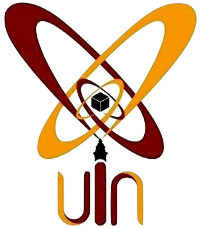 FAKULTAS TARBIYAH DAN KEGURUANUNIVERSITAS ISLAM NEGERI“SULTAN MAULANA HASANUDDIN” BANTENFAKULTAS TARBIYAH DAN KEGURUANUNIVERSITAS ISLAM NEGERI“SULTAN MAULANA HASANUDDIN” BANTENFAKULTAS TARBIYAH DAN KEGURUANUNIVERSITAS ISLAM NEGERI“SULTAN MAULANA HASANUDDIN” BANTENNomorLampHalNomorLampHal: -: Skripsi: Usulan Ujian Munaqosyah  a.n Lutfiyah NIM: 142101831Kepada YthBapak Dekan Fak. Tarbiyahdan Keguruan UIN “SMH” BantenDi –        SerangKepada YthBapak Dekan Fak. Tarbiyahdan Keguruan UIN “SMH” BantenDi –        SerangPembimbing 1Dr. H. Rumbang Sirojudin, M.ANIP. 19610705 199203 1 003UGHJGHGGHHGPembimbing IIDrs. H. Rd. Hidayatullah, M. M.PdNIP. 19551111 198403 1 002LUTFIYAHNIM: 142101831MenyetujuiLUTFIYAHNIM: 142101831MenyetujuiLUTFIYAHNIM: 142101831MenyetujuiPembimbing IDr. H. Rumbang Sirojudin, M.ANIP. 19610705 199203 1 003Pembimbing IDr. H. Rumbang Sirojudin, M.ANIP. 19610705 199203 1 003Pembimbing IIDrs. H. Rd. Hidayatullah, M. M.PdNIP. 19551111 198403 1 002Pembimbing IIDrs. H. Rd. Hidayatullah, M. M.PdNIP. 19551111 198403 1 002DekanFakultas Tarbiyah dan KeguruanDr. H. Subhan, M.EdNIP. 19680910 200003 1 001KetuaJurusan Pendidikan Agama IslamDrs. H. Saefudin Zuhri, M.PdNIP. 19681205 200003 1 001PENGESAHANSkripsi a.n Lutfiayh NIM: 142101831 yang berjudul: PENGARUH PEMBELAJARAN KITAB RIYADUL BADI’AH DENGAN PRESTASI BELAJAR SISWA PADA MATA PELAJARAN FIQIH (Studi di MTs Ashhabul Maimanah Susukan Tirtayasa Kab. Serang), telah diujikan dalam sidang Munaqasyah Universitas Islam Negeri “Sultan Maulana Hasanuddin” Banten pada tanggal 31 Oktober 2018, skripsi ini telah diterima sebagai salah satu syarat untuk memperoleh Gelar Sarjana Pendidikan (S.Pd.) Program Strata Satu (S1) pada Fakultas Tarbiyah dan Keguruan Jurusan Pendidikan Agama Islam Universitas Islam Negeri Sultan Maulana Hasanuddin Banten.Serang, 31 Oktober 2018Ketua Merangkap AnggotaDrs. H. Saefudin Zuhri, M.PdNIP. 19681205 200003 1 001Sekretaris Merangkap AnggotaElsi Ariani, S.Si.,M.SiNIP. 19890123 201801 001AnggotaAnggotaPenguji IDr. Wasehudin, M.SI.NIP. 19701217 200801 1 008Penguji IIUmayah, S. Psi., M.M.PdNIP. 19710710 200003 008Pembimbing IDr. H. Rumbang Sirojudin, M.ANIP. 19610705 199203 1 003Pembimbing IIDrs. H. Rd. Hidayatullah, M. M.PdNIP. 19551111 198403 1 002Serang, 31 Oktober 2018PenulisLutfiyahNIM. 142101831